ภูมิปัญญาท้องถิ่นตำบลครบุรีใต้ชื่อ – สกุล		นางสำเภา     ชิตตะคุวัน/เดือน/ปีเกิด		วันที่   ๑๐   กันยายน   พ.ศ.  ๒๕๐๓    ที่อยู่  			บ้านเลขที่  ๒๑๑  หมู่ที่  ๑  บ้านหนองโสน  ต.ครบุรีใต้ อ.ครบุรี  จ.นครราชสีมาผลงานที่สำคัญ		เป็นผู้มีความรู้เรื่องการทอเสื่อจากต้นธูปวัสดุอุปกรณ์ในการสร้างสรรค์ภูมิปัญญาต้นธูป  ( ตากแห้ง )เชือกปอฟื้มสีประสมอาหารขั้นตอนการผลิต1. นำกกมาย้อมสีแล้วล้างออกนำไปตากแดดให้แห้ง2. เตรียมกี่ทอเสื่อ3. นำฟืมและเชือกไนล่อนร้อยใส่รูฟืม4. นำต้นกกที่เตรียมไว้มาแช่น้ำเพื่อจะให้เส้นกกอ่อน5. ทอตามลวดลายที่กำหนดไว้ตลอดฟืมจนเสร็จ6. ตัดเสื่อที่ทอได้ออกจากฟืมแล้วนำไปตากแดดให้แห้ง7. นำเสื่อที่แห้งแล้วมาวัดขนาดที่กำหนดไว้แล้วตัด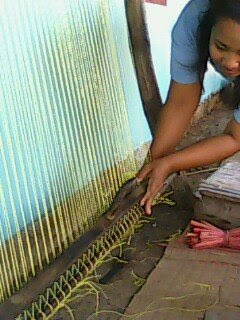 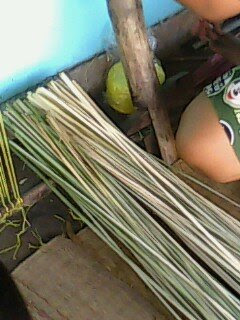 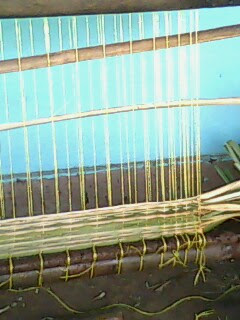 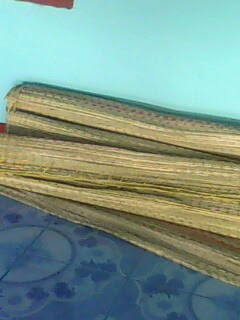 ภูมิปัญญาท้องถิ่นตำบลครบุรีใต้ชื่อ – สกุล		นางจุฬาลัย  ศรนาวัน/เดือน/ปีเกิด		วันที่   5  ธันวาคม   พ.ศ.  ๒507    ที่อยู่  			บ้านเลขที่  268  หมู่ที่  3  บ้านคลองยาง  ต.ครบุรีใต้ อ.ครบุรี  จ.นครราชสีมาผลงานที่สำคัญ		เป็นผู้มีความรู้เรื่องการกรองหญ้าคาวัสดุอุปกรณ์ในการสร้างสรรค์ภูมิปัญญาเชือกปอหญ้าคาหรือหญ้าแฝกที่แก่จัดไม้ไผ่เหลาเป็นเส้นขนาดพอประมาณไม้คราดสางหญ้า ทำด้วยไม้ไผ่เป็นซี่ ใช้สางใบหญ้าให้เป็นระเบียบขั้นตอนการผลิต1. นำหญ้าคาหรือหญ้าแฝกที่สางไว้ มาจัดให้มีความยาวสม่ำเสมอกัน พรมน้ำให้อ่อนตัวเล็กน้อย
2. จัดหญ้าให้มีจำนวนจับละ 10 – 15 เส้น จำนวนเส้นมากราคาแพงกว่าจำนวนเส้นน้อย เพราะจะได้ไพหญ้าที่หนากว่าใช้ได้ทนทาน
3. สอดจับหญ้าใต้ไม้ก้านหญ้า แบ่งครึ่งใบ ส่วนที่แข็งและหนา โดยให้ปลายใบอยู่ทางซ้ายมือ ส่วนก้านใบอยู่ทางขวามือ ให้ส่วนโคนชนกับไม้รองหัว หรือผนัง
4. ใช้เชือกผูก จับหญ้าตรงกลางติดกับไม้ก้านหญ้าดึงให้แน่น แล้วพับก้านใบทับไม้ก้านหญ้าไปทางด้านปลายใบ ใช้เชือกผูกพันไว้
5. ผูกจับหญ้า ต่อไปจนสุดก้านไม้หญ้า ผูกเชือกให้แน่น
6. นำตัดหญ้าที่กรองแล้ว ไปผึ่งแดดให้แห้ง แล้วนำไปเก็บไว้ โดยซ้อนกันให้เป็นระเบียบ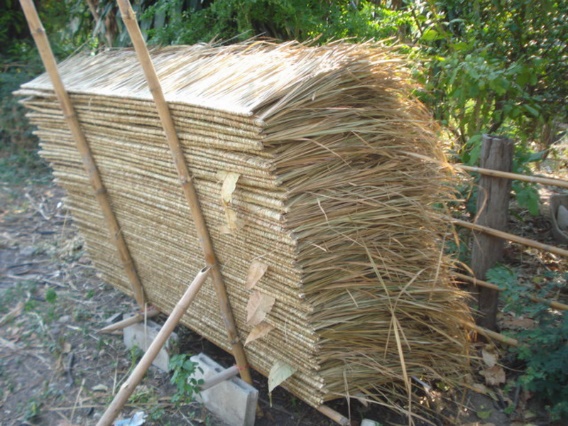 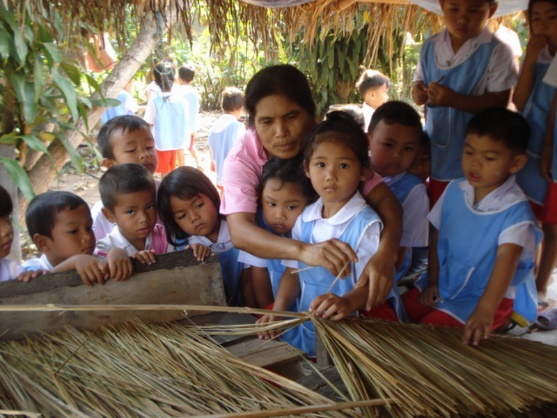 ภูมิปัญญาท้องถิ่นตำบลครบุรีใต้ชื่อ – สกุล		นายอุทัย   ฤทธิ์กระโทกวัน/เดือน/ปีเกิด		วันที่   ๘   เมษายน   พ.ศ.  ๒502    ที่อยู่  			บ้านเลขที่  ๑๘  หมู่ที่  ๑  บ้านหนองโสน  ต.ครบุรีใต้ อ.ครบุรี  จ.นครราชสีมาผลงานที่สำคัญ		เป็นผู้มีความรู้เรื่องการทำกลองจากหนังกบวัสดุอุปกรณ์ในการสร้างสรรค์ภูมิปัญญา1. หนังกบ2. กระป๋องนมข้นหรือกระป๋องอื่นๆ หรือใช้กระบอกไม้ไผ่ตัดเป็นวง ความสูงเท่ากระป๋องนมข้น3. ยางวงหรือเชือกขั้นตอนการผลิต1. เตรียมกระป๋องนมข้นที่ใช้แล้ว เอาฝาที่เปิดแล้วออก แล้วทำขอบให้เรียบ2. เลือกกบตัวโต เอาหนังกบลอกจากตัวกบทั้งตัวมาปูรอบปากกระป๋องนมข้นที่เตรียมไว้แล้วดึงให้ขึงตึง (ถ้าหนังกบแห้ง ควรจะนำมาแช่น้ำไว้จนนิ่มก่อน)3. ใช้ยางวงหรือเชือกรัดให้แน่น4. จากนั้นปล่อยให้แห้งภูมิปัญญาท้องถิ่นตำบลครบุรีใต้ชื่อ – สกุล		นายสมนึก  วงศ์สุวรรณวัน/เดือน/ปีเกิด		วันที่   ๒๑   กรกฎาคม   พ.ศ.  2505    ที่อยู่  			บ้านเลขที่  ๖๐  หมู่ที่  ๑๖  บ้านปราค์บุรี  ต.ครบุรีใต้ อ.ครบุรี  จ.นครราชสีมาผลงานที่สำคัญ		เป็นผู้มีความรู้เรื่องการทำยาสมุนไพรตัวยาแคปซูลว่านชักมดลูกประกอบด้วย1. ว่านชักมดลูก  ๔๐๐  กรัม2. วานมหาเมฆ  ๓๐๐   กรัม3. เอี๊ยะบ่อเช่า   ๒๐๐  กรัม๔. ดอกคำฝอย   ๑๐๐  กรัม๕.และอื่น ๆสรรพคุณแก้ประจำเดือนไม่ปกติ  ดับน้ำคาวปลา ใช้หลังการคลอดบุตร  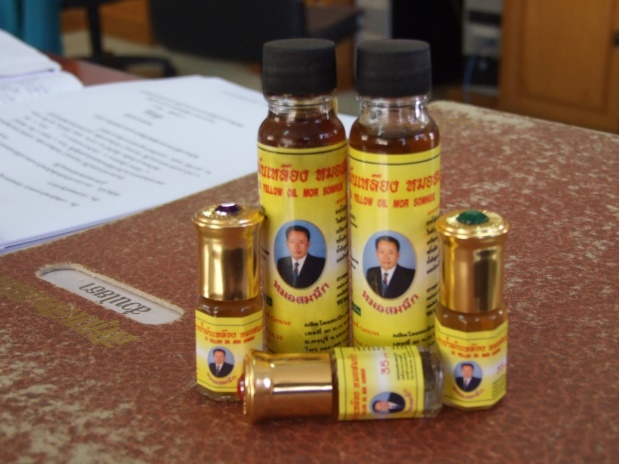 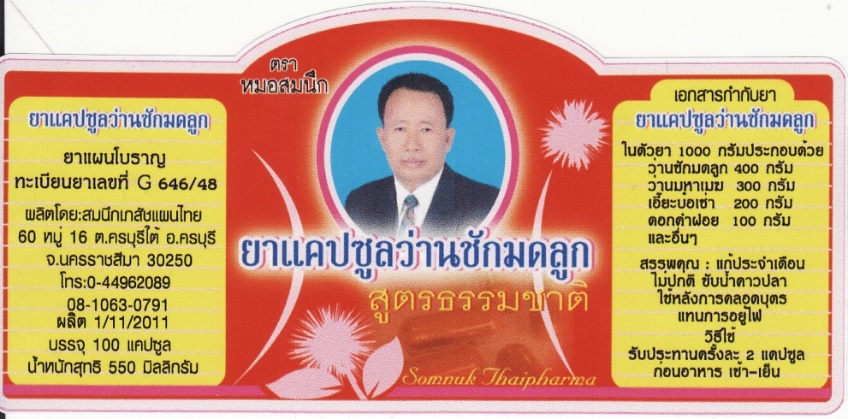 ภูมิปัญญาท้องถิ่นตำบลครบุรีใต้ชื่อ – สกุล		นายกร่าง   สระวะราวัน/เดือน/ปีเกิด		วันที่   13  สิงหาคม  2483       ที่อยู่  			บ้านเลขที่  38  หมู่ที่  ๒  บ้านสระผักโพด  ต.ครบุรีใต้ อ.ครบุรี  จ.นครราชสีมาผลงานที่สำคัญ		เป็นผู้มีความรู้เรื่องการทำไม้กวาดจากทางมะพร้าววัสดุอุปกรณ์ในการสร้างสรรค์ภูมิปัญญาทางมะพร้าว (คือแกนกลางย่อยของใบมะพร้าว) ประมาณ 110-150 (x2) ทางด้ามไม้ไผ่ความยาวประมาณความสูงผู้ใช้ หรือน้อยกว่าเล็กน้อยลวดและแถบผ้าสำหรับพันปลายไม้เชือก มีด ไม้ขีด (ใช้ลนปลายเชือกไม่ให้รุ่ย) และคีมมัดลวดขั้นตอนการผลิตใช้ยางในรถจักรยานหรือแถบผ้า พัน มัดปลายด้ามไม้ไผ่ให้หนาประมาณ 1 ซม.มัดทางมะพร้าวเป็นกำเล็ก ๆ ด้วยเงื่อนที่ใช้มัดรวมกัน ทำเป็นพุ่มแรก ชั้นแรกด้านในมัดทางมะพร้าวเช่นเดียวกับพุ่มแรก เมื่อได้ทรงพุ่มแล้วใช้สันมีดตอกอัดทรงพุ่มให้บานเสมอกันกับพุ่มแรก จากนั้นบากคอไม้ด้านใดด้านหนึ่งประมาณ 1 มม.แล้วตรึงด้วยเชือกพันทางมะพร้าวที่ถักแล้วรอบด้าม ถักเป็นลายขัดล๊อกติดกับด้าม ทับเป็นชั้นที่สอง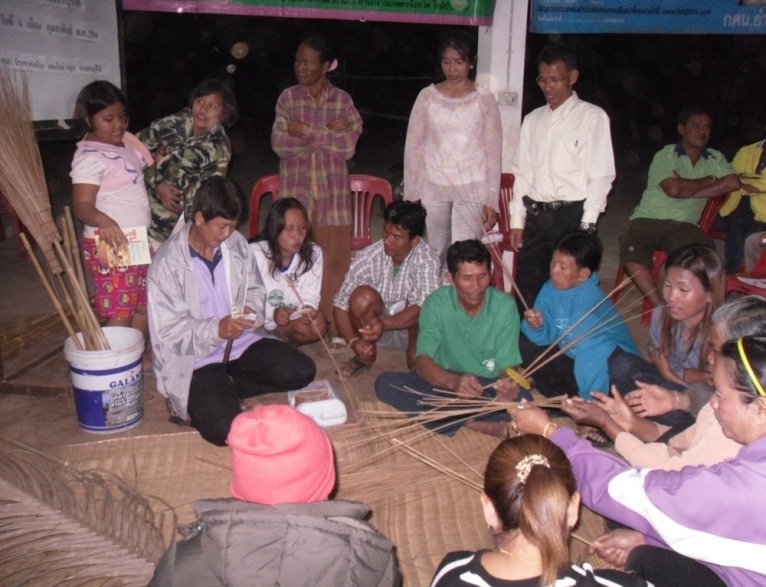 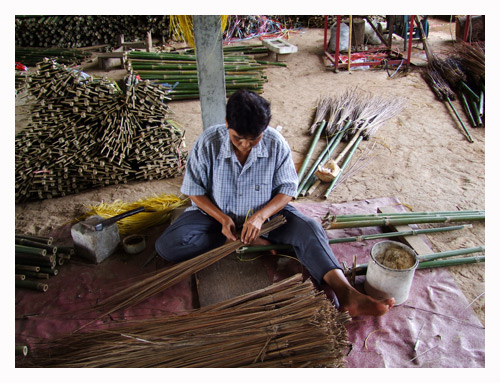 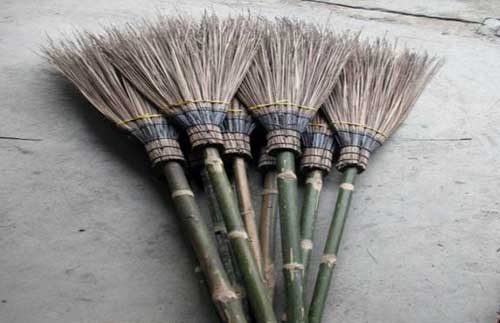 ภูมิปัญญาท้องถิ่นตำบลครบุรีใต้ชื่อ – สกุล		นายเกรียงศักดิ์    หารคำวัน/เดือน/ปีเกิด		วันที่   ๑๖  ตุลาคม   พ.ศ.  250๓    ที่อยู่  			บ้านเลขที่  ๑๐๗  หมู่ที่  ๑๕  บ้านคุ้มครอง  ต.ครบุรีใต้ อ.ครบุรี  จ.นครราชสีมาผลงานที่สำคัญ		เป็นผู้มีความรู้เรื่องการทำกระถางต้นไม้จากยางรถยนต์วัสดุอุปกรณ์ในการสร้างสรรค์ภูมิปัญญายางรถยนต์เก่ามีดจักตอกน้ำฆ้อนยางตะปูเหล็กงัดขั้นตอนการผลิต๑. ปอกยางรถยนต์ โดยใช้มีดและฆ้อนยางช่วยปอก โดยจุ่มในน้ำผสมผงซักฟอก เพื่อทำให้ลื่น2. หลังจากนั้นกรีดขอบยาง แล้วกลับด้านในออก ใช้ตะปู ตอกยึดติดกัน เจาะยางด้วยเหล็กแหลมเผาไฟ ใส่หู 2 ข้าง แล้วทาสี 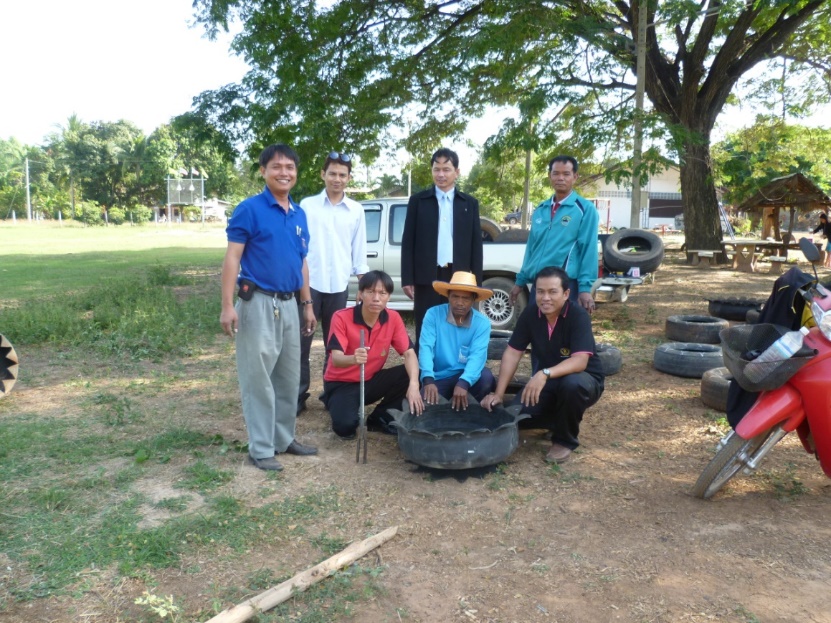 ภูมิปัญญาท้องถิ่นตำบลครบุรีใต้ชื่อ – สกุล		นางโสภา   จีนสำโรงวัน/เดือน/ปีเกิด		วันที่   ๑๕  พฤษภาคม   พ.ศ.  25๑๔    ที่อยู่  			บ้านเลขที่  ๘๐  หมู่ที่  ๘  บ้านดอนใหม่  ต.ครบุรีใต้ อ.ครบุรี  จ.นครราชสีมาผลงานที่สำคัญ		เป็นผู้มีความรู้เรื่องการทำบายศรีสู่ขวัญวัสดุอุปกรณ์ในการสร้างสรรค์ภูมิปัญญา๑. โฟมหนา ๒ นิ้ว ตัดเป็นขนาดต่าง ๆ ๗ ขนาด
  	๒. ใบตองตานี ประมาณ ๑๔ กิโลกรัม ช่วงขนาดกลาง
  	๓. ลวดเย็บตัว U ขนาด ๒ นิ้ว ๒๐๐ ตัว ใช้ลวดเบอร์ ๑๖
  	๔. กาบกล้วย, กาบพลับพลึง, เนื้อมะละกอดิบ
  	๕. ดอกพุดและดอกไม้ตกแต่งตรงชั้นของบายศรี
   	๖. ด้าย เข็ม เข็มหมุด
   	๗. ขัน, ชาม, พานทำยอดบายศรีขั้นตอนการผลิต๑. ขนาดของหลักบายศรีควรสูงประมาณ ๑.๗๐ ม.
  	๒. ช่วงห่างของแต่ละชั้น ห่างประมาณ ๘ นิ้ว
  	๓. ความกว้างของแต่ละชั้น คำนึงถึงเส้นรอบวงว่าจะต้องใช้ตัวบายศรีเท่าใด เช่น
 	๔. ควรลดหลั่นขนาดกันไปจนถึงยอด
 	๕. ทำตัวบายศรีเสร็จแล้วแช่น้ำให้อิ่ม แล้วนำขึ้นสลัดให้สะเด็ดน้ำ ใส่ไว้ในกาละมังคลุมด้วยผ้าขาวบาง จะอยู่ได้หลายวันจนกว่าจะเหลืองเพราะกว่าจะทำเสร็จใช้เวลาเป็นวัน ๆ
 	๖. การทำตัวรอง ใบตองกว้าง ๑.๕ นิ้ว จีบใบตองด้านแข็งอยู่ทางขวามือด้านอ่อนอยู่ทางซ้ายมือ พับมาทางขวามือ ๓ ทบ ให้เกินครึ่งไปทางขวามือทางด้านขวามือใช้ใบตองพับ ๓ ทบซ้อนใบตองที่พับจากทาง
ด้านซ้ายมือให้อยู่ตรงกลาง เมื่อพับได้เช่นนี้แล้ว ๓ อัน ให้ห่อ ๓ ชิ้นรวมกัน วิธีห่อห่อแบบห่อบายศรีจนครบ
 	๗. การเข้าตัวบายศรี อาจจะทำที่หลักบายศรีเลยหรือจะนำมาประกอบข้างนอกเสร็จแล้วจึงจะใส่ก็ได้ เพื่อสะดวกควรประกอบข้างนอก
 	๘. วิธีเข้าตัวบายศรี ให้เริ่มตั้งแต่ชั้นล่างก่อน ก่อนจะเข้าตัวบายศรีให้ตัดและตกแต่งบายศรีให้มีขนาดเท่ากันก่อนทุกตัว และนำไปติดกับแป้นโฟมที่ให้ตัดไว้แล้ว กะจังหวะให้ช่วงห่างเท่า ๆ กัน
แล้วนำบายศรีโดยใช้ลวดตัว U เสียบยึดให้แน่นจนครบรอบชั้นบนชั้นล่างก็ติดเช่นเดียวกันให้ตัวบายศรีตรงกันทั้งข้างล่างข้างบน แล้วจึงติดตัวรองระหว่างช่องของบายศรีจนครบ
 	๙. คาดเอว หรือสายรัด ระหว่างชั้นบนและชั้นล่างของตัวบายศรีจะใช้กาบกล้วย กาบพลับพลึง หรือใช้ใบตองรัดก็ได้ ถ้าใช้กาบกล้วยกาบพลับพลึงจะต้องสลักลวดลาย และอาจตกแต่งด้วยบานไม่รู้โรยหรือดอกไม้อื่น หรืออาจเย็บสวนคาดแทนก็ได้ ถ้าใช้ใบตองก็จะต้องเย็บแบบหรือตกแต่งดอกไม้ หรือจะใช้เป็นมาลัยแบนคาดก็ได้
 	๑๐. ทำเช่นนี้ครบ ๓ ชั้นแล้ว ชั้นบนสุดให้ใส่บายศรีปากชามจะใช้ชามหรือพานก็ได้วางอยู่บนยอดบายศรี
 	๑๑. แป้นบายศรีแต่ละชั้นจะเห็นโฟม ให้ตัดใบตองปิดทั้งข้างล่างและข้างบนแล้วประดับดอกไม้ปักเรียบ ๆ จะเป็นบานไม่รู้โรยหรือดอกรัก ฯลฯ ถ้าแต่งดอกไม้มากหรือปักให้แน่นจะทำให้บดบังความงามของบายศรีไป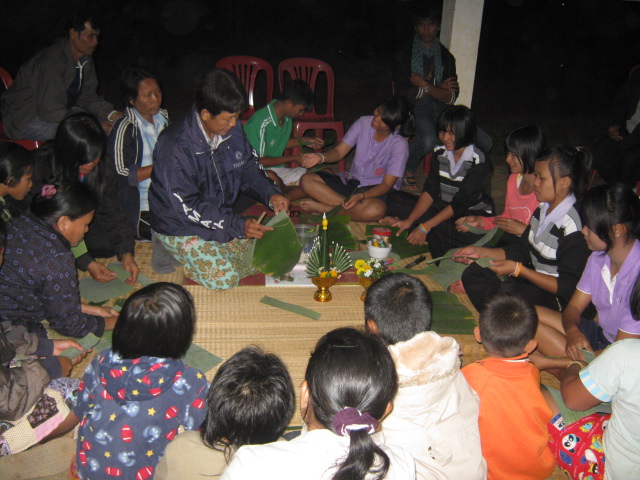 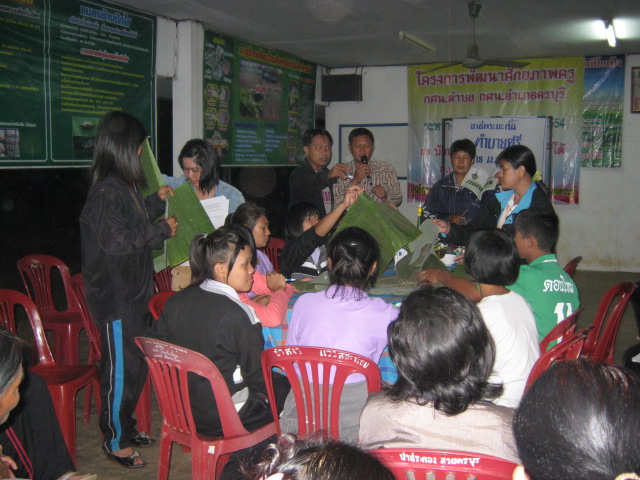 ภูมิปัญญาท้องถิ่นตำบลครบุรีใต้ชื่อ – สกุล		นางอรชร   งอนกระโทกวัน/เดือน/ปีเกิด		วันที่   ๑๗  กันยายน   พ.ศ.  25๐๙    ที่อยู่  			บ้านเลขที่  ๔๒  หมู่ที่  ๖  บ้านครบุรี  ต.ครบุรีใต้ อ.ครบุรี  จ.นครราชสีมาผลงานที่สำคัญ		เป็นผู้มีความรู้เรื่องการเพาะเห็ดนางฟ้าวัสดุอุปกรณ์ในการเพาะเห็ดนางฟ้า1. วัสดุเพาะ เช่น ขี้เลื่อยไม้ยางพารา อาหารเสริม2. แม่เชื้อเห็ดชนิดที่ต้องการ3. ถุงพลาสติกทนร้อนขนาด 6 3/4 x 12 1/2 หรือ 8x12 นิ้ว4. คอขวดพลาสติกเส้นผ่าศูนย์กลาง 1 1/2 นิ้ว5. สำลี ยางรัด6. ถังนึ่งไม่อัดความดัน หรือหม้อนึ่งความดัน7. โรงเรือนหรือที่บ่มเส้นใย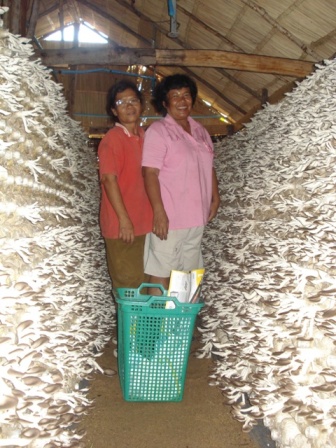 ภูมิปัญญาท้องถิ่นตำบลครบุรีใต้ชื่อ – สกุล		นายทวี  แทนครบุรีวัน/เดือน/ปีเกิด		วันที่   ๑  มกราคม   พ.ศ. 2479     ที่อยู่  			บ้านเลขที่  81  หมู่ที่  16  บ้านปรางค์บุรี  ต.ครบุรีใต้ อ.ครบุรี  จ.นครราชสีมาผลงานที่สำคัญ		เป็นผู้มีความรู้เรื่องการทำของใช้จากไม้ไผ่วัสดุอุปกรณ์ในการสร้างสรรค์ภูมิปัญญา ( การสานกระบุง )          1. ไผ่สีสุก สำหรับจักสานเป็นตอก และขอบตะกร้า2. หวาย สำหรับถักรัดขอบตะกร้า หวายที่นิยมในงานจักสานโดยเฉพาะ “หวายหอม” ที่สำหรับทำ    เส้นหวายให้มีขนาดตามที่ต้องการ3. มีดโต้หรือพร้า สำหรับผ่า เหลาและจักไม้ไผ่ให้เป็นตอก ขอบปากและไผ่ขัดก้นตะกร้า รวมทั้งส่วน   อื่นๆ ที่จำเป็น4. เลื่อยมือ สำหรับตัดผ่าแบ่งไม้ขั้นตอนการผลิตขั้นตอนแรก นำไม้ไผ่มาตัดเป็นท่อนยาวประมาณ 50 ซม.ขั้นตอนที่ 2แล้วผ่าแบ่งก่อนจะนำมาจักเป็นตอก โดยเหลาให้ปลายตอกทั้งสองด้านเท่ากัน จากนั้นนำตอกมาสานเป็นลายสองธรรมดาขั้นตอนที่ 3 แล้วเหลาไม้ไผ่เป็นซี่สองอันให้ปลายแต่ละด้านแหลมเรียว ก่อนจะนำไปสอดขัดกับตอกที่สานเป็นพื้นเพื่อให้แข็งแรง งานที่ได้ในช่วงนี้คือส่วนของพื้นหรือก้นตะกร้า ขั้นตอนที่ 4 จากนั้นสานแบบบังคับทิศทางให้เป็นรูปทรงกลมตามแบบที่ต้องการก่อนจะใช้ตอกอีกส่วนหนึ่งไพล่เป็นเส้นเล็กสานขวางขัดกับตอกยืนจนสุดขอบปากตะกร้า ก่อนจะพับปลายตอกยืนให้เขาไปในรอยตอก ทำไปจนรอบใบจะได้ตะกร้าที่สวยงาม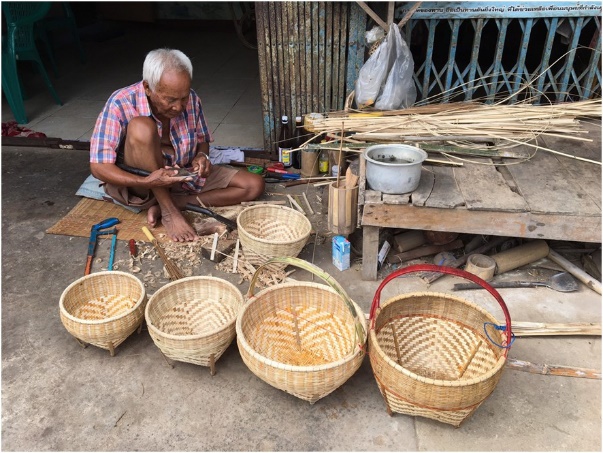 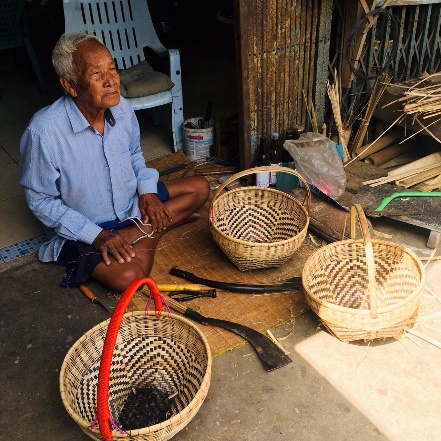         ภูมิปัญญาด้านการจัดการทรัพยากรธรรมชาติและสิ่งแวดล้อม ( การทำฝายชะลอน้ำบ้านคุ้มเจริญ )ภูมิปัญญาท้องถิ่นตำบลครบุรีใต้ชื่อ – สกุล		นายสมศักดิ์  โชนกระโทกวัน/เดือน/ปีเกิด		วันที่   ๑  มกราคม   พ.ศ. 2498     ที่อยู่  			บ้านเลขที่  142  หมู่ที่  1  บ้านหนองโสน  ต.ครบุรีใต้ อ.ครบุรี  จ.นครราชสีมาผลงานที่สำคัญ		เป็นผู้มีความรู้เรื่องการทำผลิตภัณฑ์จากไม้ไผ่วัสดุอุปกรณ์ในการสร้างสรรค์ภูมิปัญญา ( การสานตะกร้าไม้ไผ่ )
     1. ไม้ไผ่ดิบ (การเลือกไม้ไผ่แก่)
     2. เครื่องมือ เช่น มีด เลื่อย กรรไกร ค้อน เครื่องตัดไม้  เป็นต้น
     3. ตะปูเหล็ก  ขั้นตอนการผลิต๑. ตัดไม้ไผ่แก่มาผ่าซีกและผ่าแบ่งเป็นเสี้ยวเล็ก ๆ ขนาดประมาณ ๑ ซม. และอีกส่วนหนึ่งผ่าประมาณ ๑ นิ้ว เพื่อใช้ทำขอบปากตะกร้าและมือจับ๒. นำแต่ละชิ้นที่ผ่าไว้ ลอกใช้แต่ส่วนเปลือก โดยใช้มีดคม ๆ เหลาหรือขูดเนื้อไม้ออกและเหลือแต่ส่วนเปลือกบาง ๆ และเหนียว๓. เริ่มต้นสานตะกร้า โดยเริ่มที่ก้นก่อน โดยใช้ส่วนที่แข็งกว่าและหนากว่าสานที่ก้น ความยาวของไม้ตามขนาดของตะกร้า เส้นที่แข็งกว่าสานขึ้นตามแนวตั้ง ความห่างเท่า ๆ กัน ส่วนเส้นไม้ไผ่ที่บาง นิ่ม สานตามขวางชั้นมาเรื่อย ๆ แน่น มีลักษณะเป็นวงกลมแต่ปากตะกร้าจะกว้างกว่าก้นตะกร้า พอได้ขนาดตามต้องการใช้ไม้ไผ่ขนาด ๑ นิ้ว ทำให้เป็นวงกลมและวางไว้ที่ขอบปากตะกร้า ใช้ไม่ไผ่ส่วนที่ตั้งขึ้น พัน หรือ บิดลงไปด้านล่าง สานลงไปประมาณ ๑ นิ้ว จนแน่นไม่หลุด ตัดเศษที่เหลือทิ้ง ตกแต่งให้สวยงาม๔. ใส่หูหรือที่หิ้ว ซึ่งทำจากไม้ไผ่และโค้งงอได้ ใช้เชือกหรือหวายพันให้แน่น หรือใช้เชือกที่เป็นสีพันที่มือจับจนมิด นำไปใช้งานหรือขายได้๕. หากต้องการเก็บไว้ใช้งานได้นาน ทาเล็กเกอร์เคลือบไม้ไผ่ทั้งด้านในและด้านนอก แล้วนำไปตากแดดให้แห้ง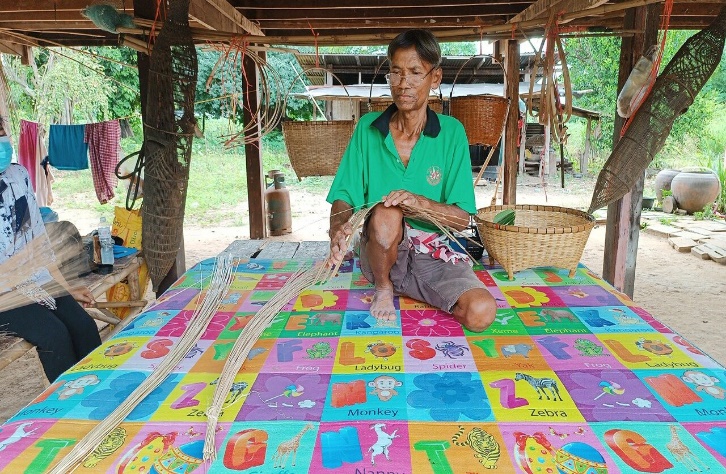 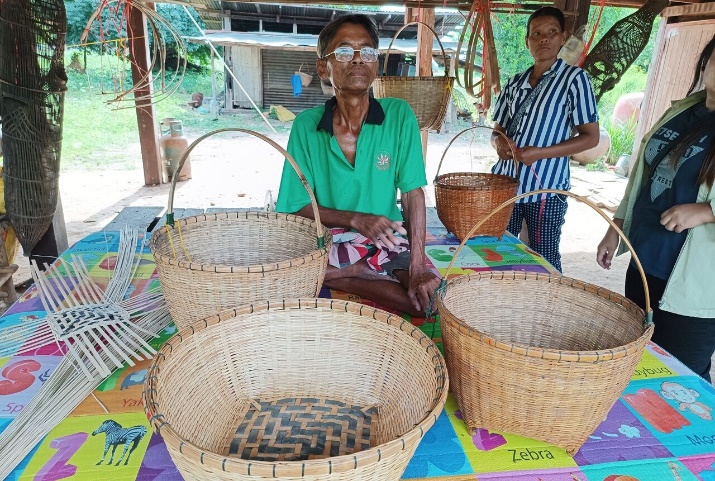 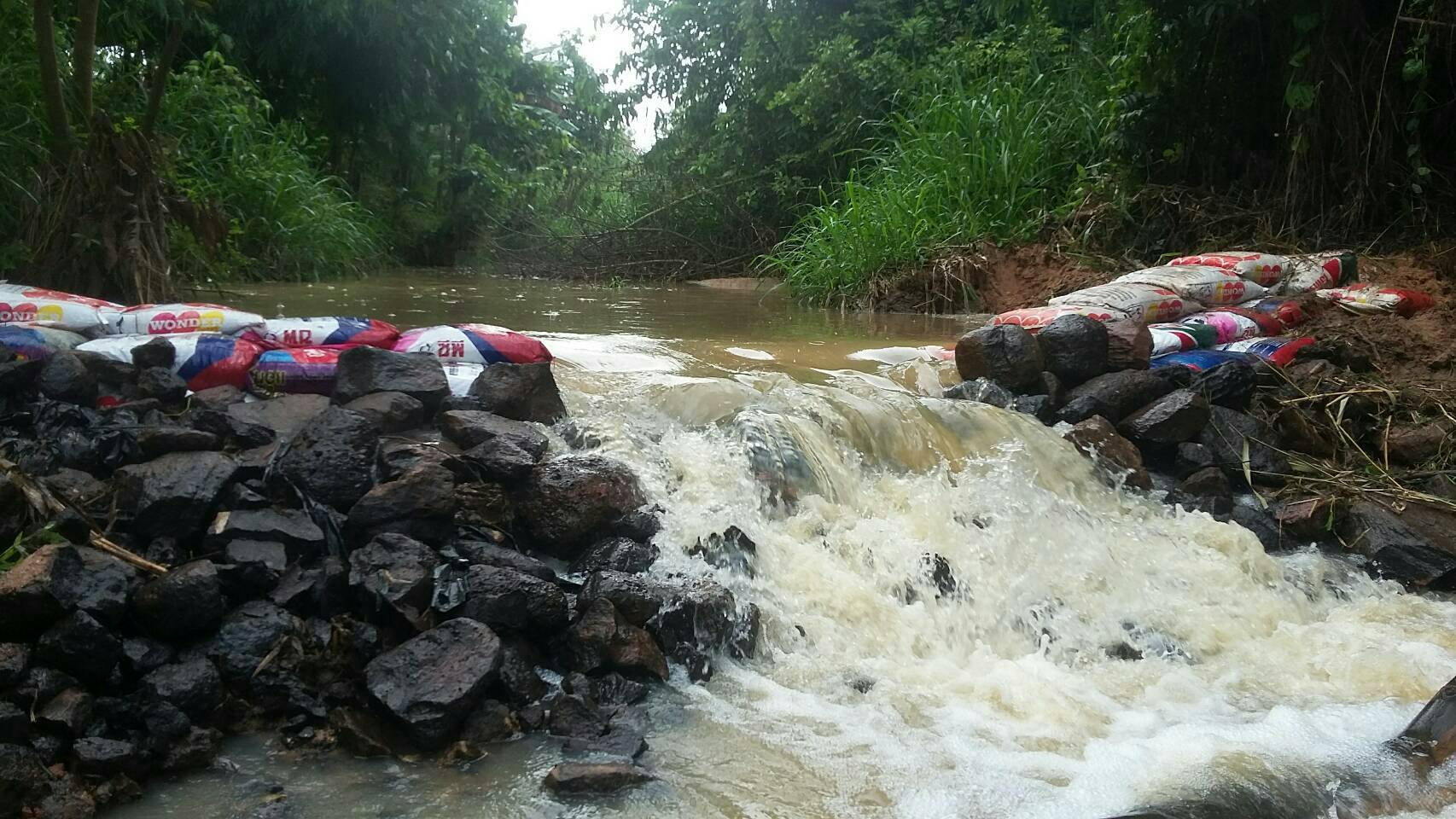 1. แนวทางการก่อสร้างฝายต้นน้ำลำธาร/ฝายชะลอน้ำ    1. การเลือกสถานที่ก่อสร้าง         ในการเลือกจุดที่ก่อสร้างฝายต้นน้ำลำธารปัจจัยสำคัญที่ควรคำนึงถึงคือ ประโยชน์ที่จะได้รับจากฝาย ไม่ว่าจะเป็น ด้านการอนุรักษ์ต้นน้ำ ด้านนิเวศวิทยาป่าไม้ ด้านเกษตรกรรม ตลอด จนด้านชุมชน นอกจากนี้การกำหนดพื้นที่ที่จะก่อสร้างยังต้องขึ้นอยู่กับสภาพพื้นที่ความจำเป็น และความเหมาะสมอื่น ๆ ประกอบอีกด้วย     2. การเลือกวัสดุสำหรับก่อสร้าง         รูปแบบของฝายต้นน้ำลำธาร สามารถแบ่งแยกออกตามวัสดุที่ใช้ในการก่อสร้างเป็น2 แบบด้วยกัน คือ วัสดุที่หาได้จากธรรมชาติ เช่น เศษไม้ ปลายไม้ และเศษวัชพืช หินขนาดต่าง ๆ ที่หาได้ในพื้นที่ และวัสดุที่จะต้องจัดซื้อเช่น ปูนซีเมนต์ เหล็กเส้น กรวด ทราย การเลือกวัสดุแต่ละชนิดขึ้นอยู่กับชนิด ขนาดและวัตถุประสงค์ รวมทั้งสภาพพื้นที่ ปริมาณน้ำ และปัจจัยต่างๆ ในแต่ละจุด          3. การกำหนดขนาดของฝาย                      ขนาดของฝายไม่มีการกำหนดขนาดตายตัว ขึ้นอยู่กับปัจจัยต่าง ๆ ดังต่อไปนี้        3.1 พื้นที่รับน้ำของแต่ละลำห้วย         3.2 ความลาดชันของพื้นที่         3.3 สภาพของดินและการชะล้างพังทลายของดิน         3.4 ปริมาณน้ำฝน         3.5 ความกว้าง-ลึกของลำห้วย                 3.6 วัตถุประสงค์ของการก่อสร้าง    4. วิธีการก่อสร้าง         การก่อสร้างฝายแต่ละฝายขึ้นอยู่กับชนิดและวัสดุที่ใช้ ถ้าเป็นฝายผสมผสาน เช่น ฝายเศษไม้ และฝายกระสอบทรายเป็นเพียงการนำวัสดุดังกล่าวมาวางกองรวมกันเพื่อขวางร่องห้วย โดยใช้หลักเสาไม้ หรือเสาคอนกรีตปักยึดให้ลึกพอสมควรก็เพียงพอ เนื่องจากฝายดังกล่าวส่วนใหญ่จะอยู่ในระดับต้น ๆ ของลำห้วย ซึ่งมีปริมาณน้ำและความรุนแรงของการไหลไม่มาก จึงไม่จำเป็นต้องการความแข็งแรงนัก ประกอบกับฝายดังกล่าวมีวัตถุประสงค์เพียงเพื่อกรองตะกอนไว้เพียงบางส่วนเท่านั้น ไม่มีการเก็บกักน้ำ จึงสามารถสร้างได้ทั่ว ๆ ไปไม่มีข้อกำหนดมากนัก         ส่วนฝายกึ่งถาวร และฝายถาวร เช่น ฝายหินเรียงและฝายคอนกรีตเสริมเหล็กนั้น ในการก่อสร้างควรเน้นเรื่องความแข็งแรงเป็นหลัก ควรมีการวางฐานรากที่แข็งแรงให้เพียงพอ โดยการเจาะลึกลงไปในพื้นที่ร่องห้วยให้ถึงดินแข็งหรือชั้นหินประมาณ 1 เมตร และมีสันฝายลึกเข้าไปในผนังร่องห้วยทั้งสองด้านอย่างน้อยข้างละ 1.00 - 1.50 เมตร ทั้งนี้ขึ้นอยู่กับสภาพของดินในแต่ละห้วยด้วย หรืออาจใช้วิธีการอย่างอื่นเพื่อเสริมความแข็งแรงของตัวฝายให้มากขึ้นก็ได้ อนึ่งในการก่อสร้างฝายแต่ละชนิด ถ้าเป็นฝายกึ่งถาวรหรือฝายถาวรที่มีการเก็บกักน้ำ ควรคำนึงถึงทางระบายน้ำหรือทางน้ำล้นให้เพียงพอกันกับปริมาณน้ำที่ไหลผ่าน ไม่เช่นนั้นอาจจะกระทบกระเทือนกับโครงสร้างของฝายนั้น ๆ ได้ 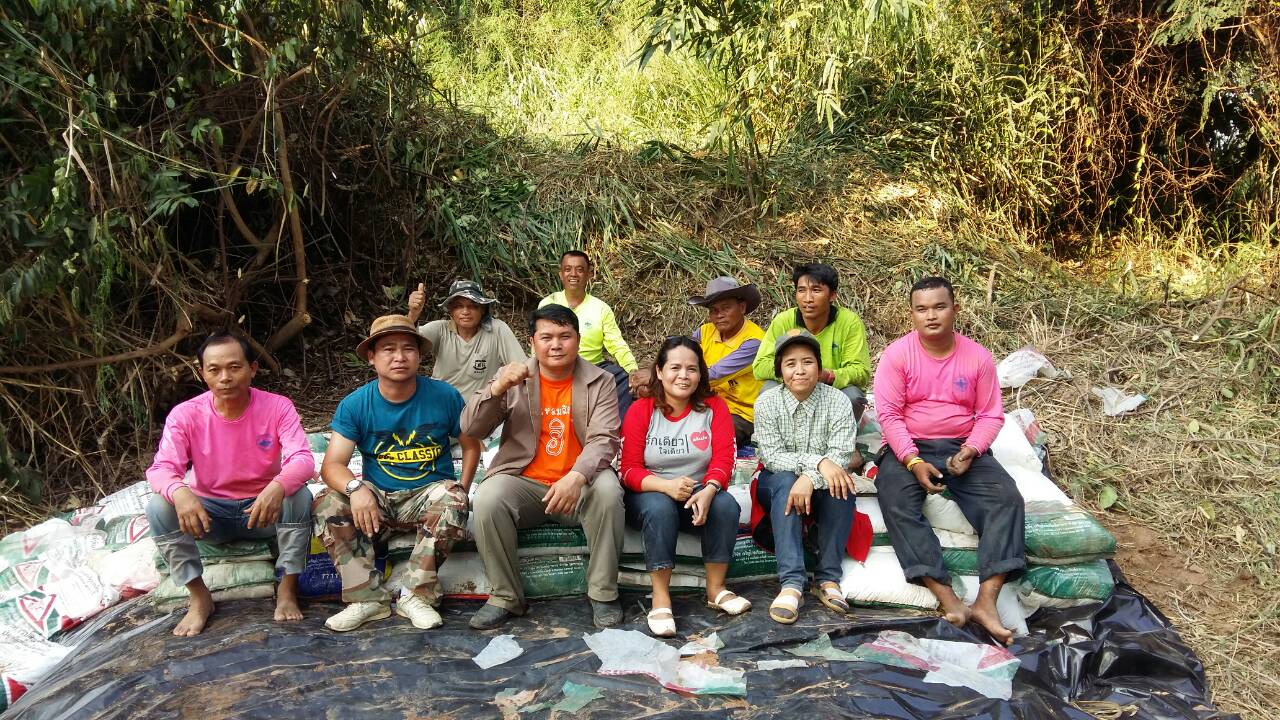 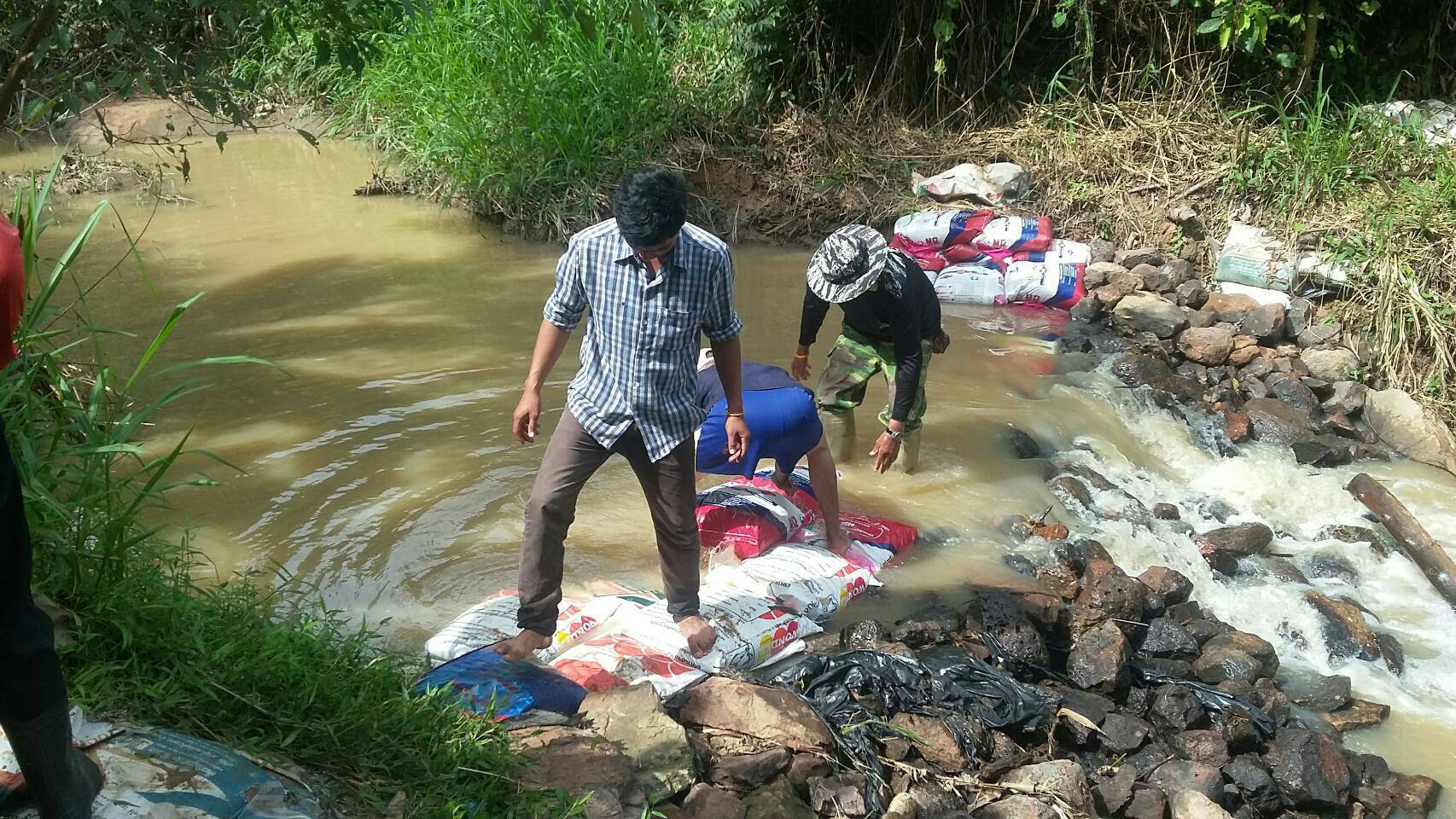 